CAMARA MUNICIPAL DE SANTA BRANCASECRETARIA DE FINANÇAS - CNPJ.01.958.948/0001-17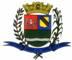 PCA AJUDANTE BRAGA 108 CENTRO SANTA BRANCAData: 30/11/2016 14:51:51Transparência de Gestão Fiscal - LC 131 de 27 de maio 2009 Sistema CECAM (Página: 1 / 1)Relação dos empenhos pagos dia 24 de Novembro de 2016N.Processo Empenho	Fornecedor	Descrição do bem/Serviço adquirido	Modalidade	Licitação	Valor01.00.00 - PODER LEGISLATIVO01.01.00 - CAMARA MUNICIPAL01.01.00 - CAMARA MUNICIPAL 01.01.00.01.000 - Legislativa 01.01.00.01.31 - Ação Legislativa01.01.00.01.31.0001 - MANUTENÇÃO DA CAMARA 01.01.00.01.31.0001.2001 - MANUTENÇÃO DA CAMARA01.01.00.01.31.0001.2001.33903600 - OUTROS SERVIÇOS DE TERCEIROS - PESSOA FÍSICA 01.01.00.01.31.0001.2001.33903600.0111000 - GERAL 01.01.00.01.31.0001.2001.33903600.0111000.4 - FICHA0/0 332/1 257 - SERVIDOR MUNICIPAL , refere -se ao adiantamento de numerario para as despesas com a viagem da v ereadora Juliana e OUTROS/NÃO APLICÁVEL /0 150,00 assessor Sergio ao municipio de são paulo para participar do curs o Seminario Internacional , auditoria egovernança  no dia 25 de novembro 2016----------------------150,00----------------------150,00SANTA BRANCA, 24 de Novembro de 2016EVANDRO LUIZ DE MELO SOUSA1SP147248/0-8CHEFE DA COORD FINANCEIRA